MÅNEDSPLAN MOSVANNET MARS 2018UKEMANDAGTIRSDAGONSDAGTORSDAGFREDAG91VARMMATVÆRE SAMMEN SAMLING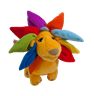 2Milla 3 år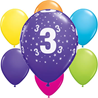 105Turdag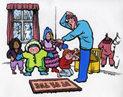 6Lekedag med Stokkavannet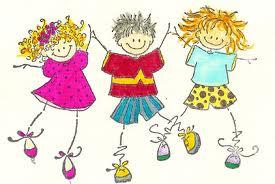 7Aktivitetsgrupper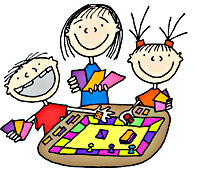 8VARMMATVÆRE SAMMEN SAMLING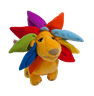 9Fysisk aktivitet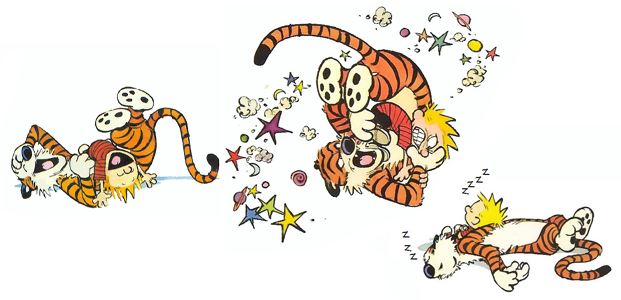 1112Turdag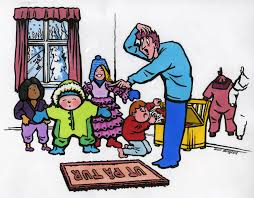 13Lekedag med Stokkavannet14Omar 4 år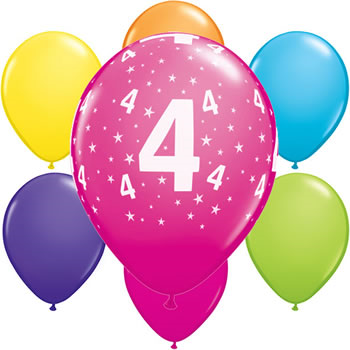 15VarmmatVære sammen samling16Fysisk aktivitet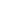 1219Turdag20Lekedag med stokkavannet21Superklubb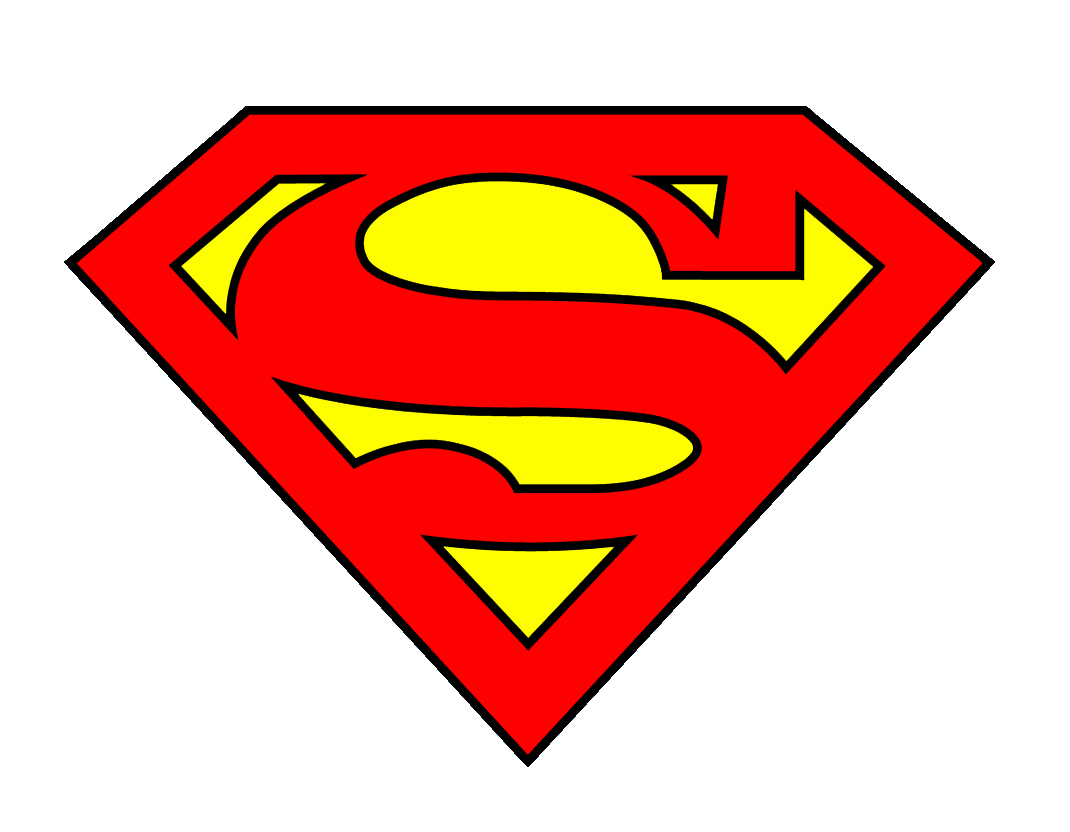 22Påskefrokost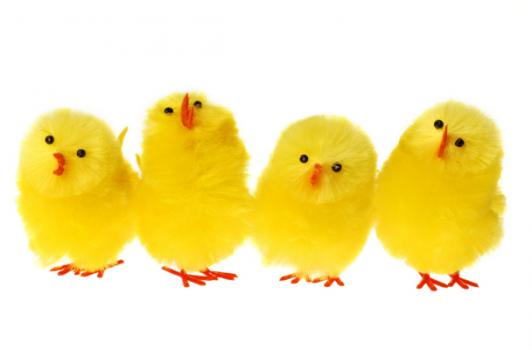 23Vi feirer Elliot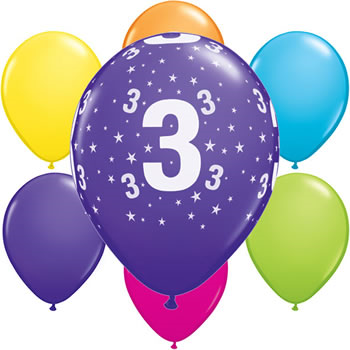 13Påskeferie26Påskekos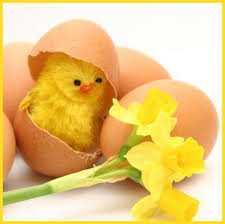 27Påskekos28Barnehagen åpen 07:30-12:0029SkjærtorsdagElliot 3 år30LangfredagBarnehagen stengt